I can concentrate better when I am physically active.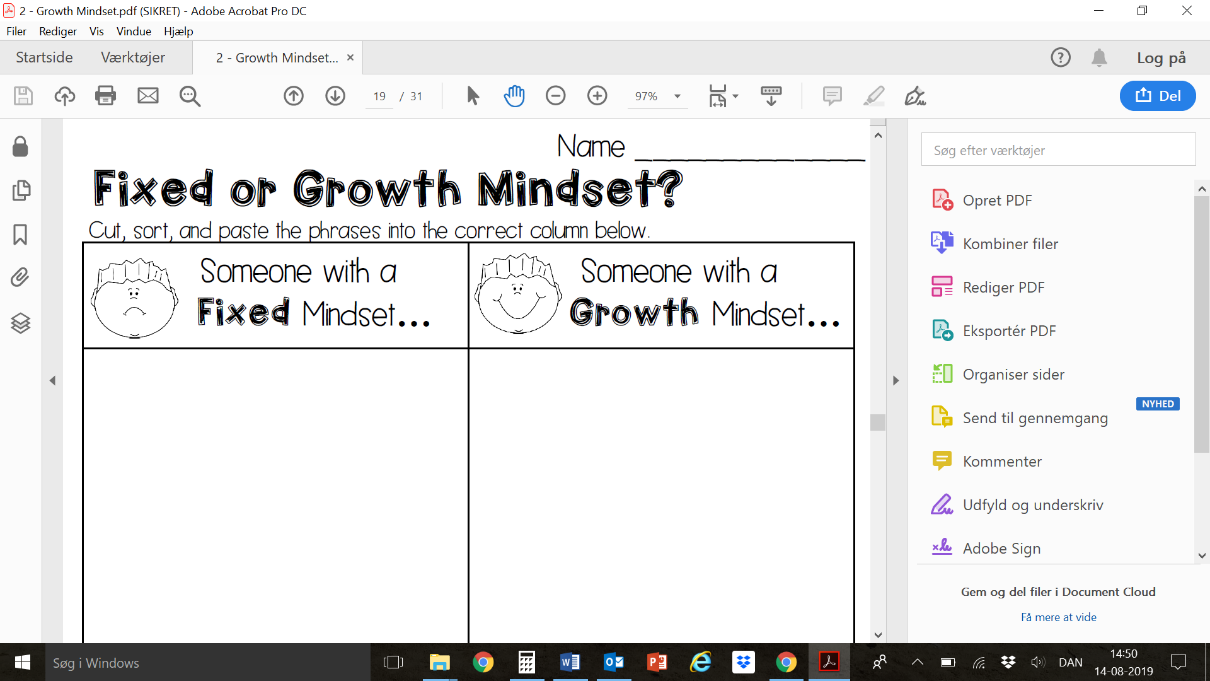 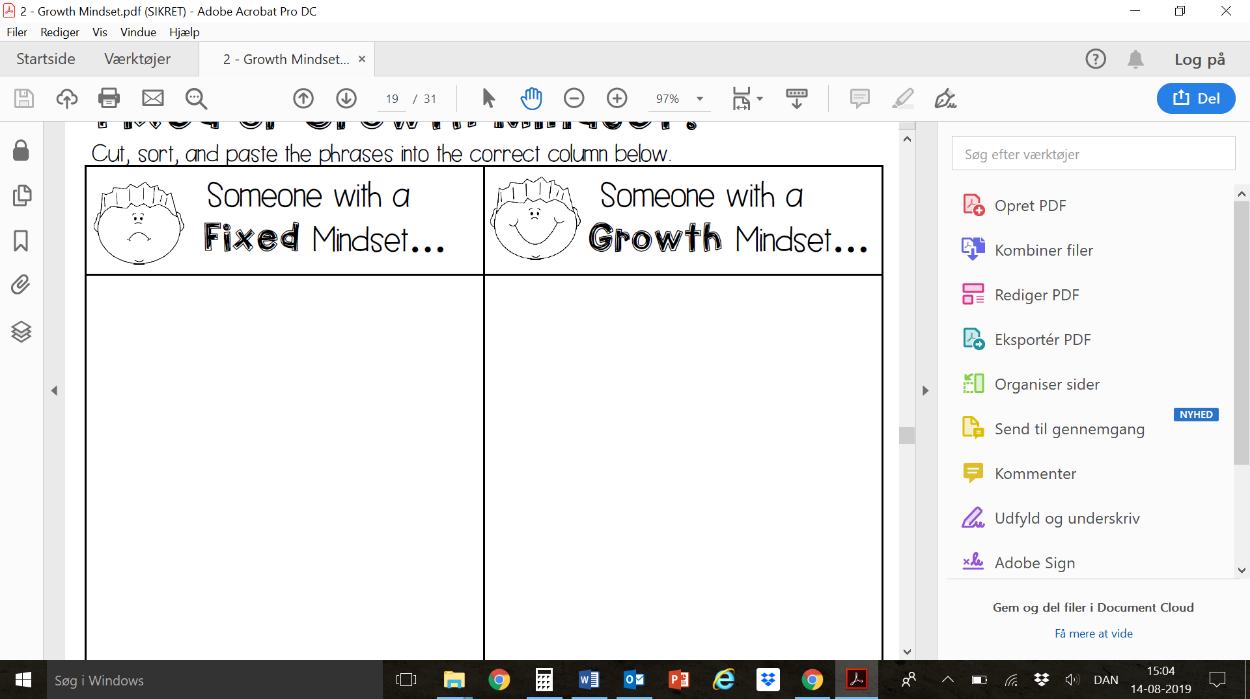 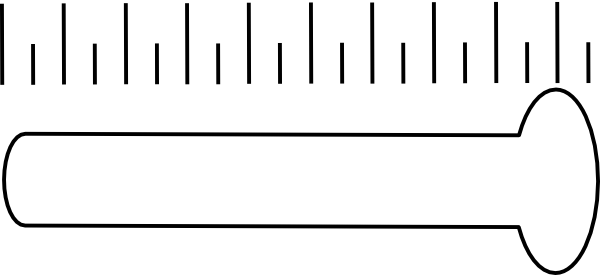 My mistakes help me grow.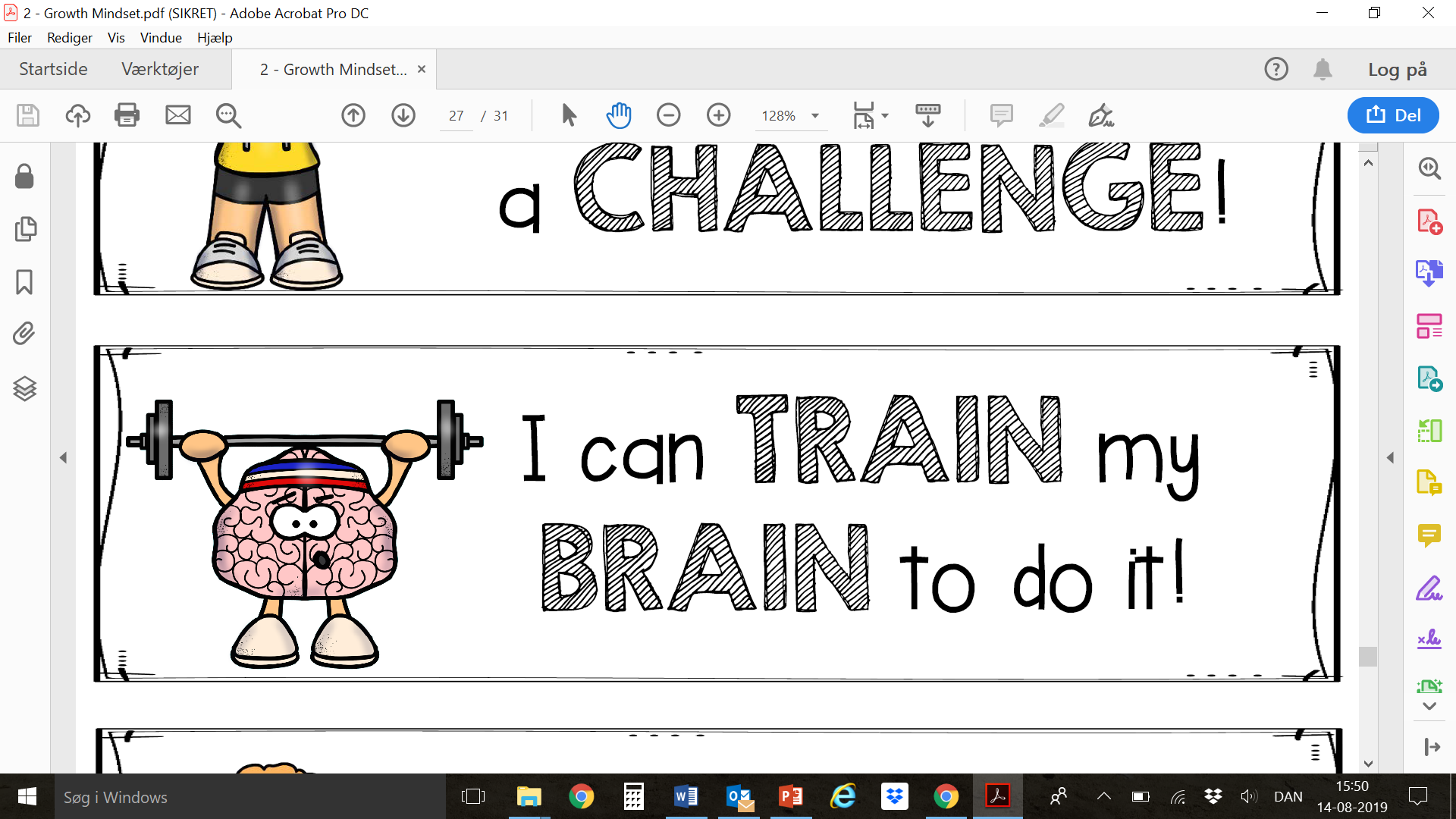 I like to learn something I don’t know anything about.I’m not afraid of challenges. I can ask for help. 	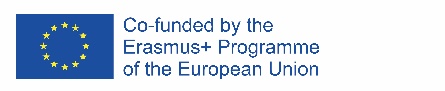 